Назар аударыңыз! Байқау!«Ақмола облысы білім басқармасының Зеренді ауданы бойынша білім бөлімі Зеренді ауылының М.Ғабдуллин атындағы мектеп-гимназиясы» КММ бос (уақытша бос) лауазымдар бойынша конкурс жариялайды.1) Аға тәлімгер-1 ставка
2) Қосымша білім беру педагогы-0,5 ставкаМекеменің орналасқан мекен-жайы: Ақола облысы, Зеренді ауданы, Зеренді ауылы, Ж.Мусин атындағы көше, 39А, байланыс телефоны: 8(716-32) 22-4-62 Конкурсқа қатысуға ниет білдірген адам хабарлама жіберген күннен бастап, 7 жұмыс күні ішінде бос (уақытша бос) лауазымға орналасу үшін  Мемлекеттік білім беру ұйымдарының бірінші басшылары мен педагогтерін лауазымға тағайындау, лауазымнан босату қағидаларын бекіту туралы Қазақстан Республикасы Білім және ғылым министрінің 2012 жылғы 21 ақпандағы № 57 Бұйрығына сәйкес келесі құжаттарды электрондық немесе қағаз түрінде жолдайды:1) осы Қағидаларға 10-қосымшаға сәйкес нысан бойынша қоса берілетін құжаттардың тізбесін көрсете отырып, Конкурсқа қатысу туралы өтініш; 2) жеке басын куәландыратын құжат не цифрлық құжаттар сервисінен алынған электронды құжат (идентификация үшін); 3) кадрларды есепке алу бойынша толтырылған жеке іс парағы (нақты тұрғылықты мекенжайы мен байланыс телефондары көрсетілген – бар болса); 4) Педагогтердің үлгілік біліктілік сипаттамаларымен бекітілген лауазымға қойылатын біліктілік талаптарына сәйкес білімі туралы құжаттардың көшірмелері;5) еңбек қызметін растайтын құжаттың көшірмесі (бар болса);6) "Денсаулық сақтау саласындағы есепке алу құжаттамасының нысандарын бекіту туралы" Қазақстан Республикасы Денсаулық сақтау министрінің міндетін атқарушының 2020 жылғы 30 қазандағы № ҚР ДСМ-175/2020 бұйрығымен бекітілген нысан бойынша денсаулық жағдайы туралы анықтама (Нормативтік құқықтық актілерді мемлекеттік тіркеу тізілімінде № 21579 болып тіркелген).7) психоневрологиялық ұйымнан анықтама;8) наркологиялық ұйымнан анықтама;9) Ұлттық біліктілік тестілеу сертификаты (бұдан әрі – ҰБТ) немесе педагог-модератордың, педагог-сарапшының, педагог-зерттеушінің, педагог-шебердің біліктілік санатының болуы туралы куәлік (болған жағдайда).10) 11-қосымшаға сәйкес нысан бойынша педагогтің бос немесе уақытша бос лауазымына кандидаттың толтырылған Бағалау парағы.11) Мақтау қағаздар мен курс өткендігі туралы сертификаттар (болған жағдайда)108. Конкурсқа қатысушы бар болған жағдайда біліміне, жұмыс тәжірибесіне, кәсіби деңгейіне қатысты қосымша ақпаратты (біліктілігін арттыру, ғылыми/академиялық дәрежелер мен атақтар беру, ғылыми немесе әдістемелік жарияланымдар, біліктілік санаттар туралы құжаттардың көшірмелері, алдыңғы жұмыс орнының басшылығынан ұсынымдар) ұсынады.
Осы аталған құжаттардың барлығы түгелдей болмаса, қатысушыға құжаттарын қайтаруға мәжбүр боламыз. 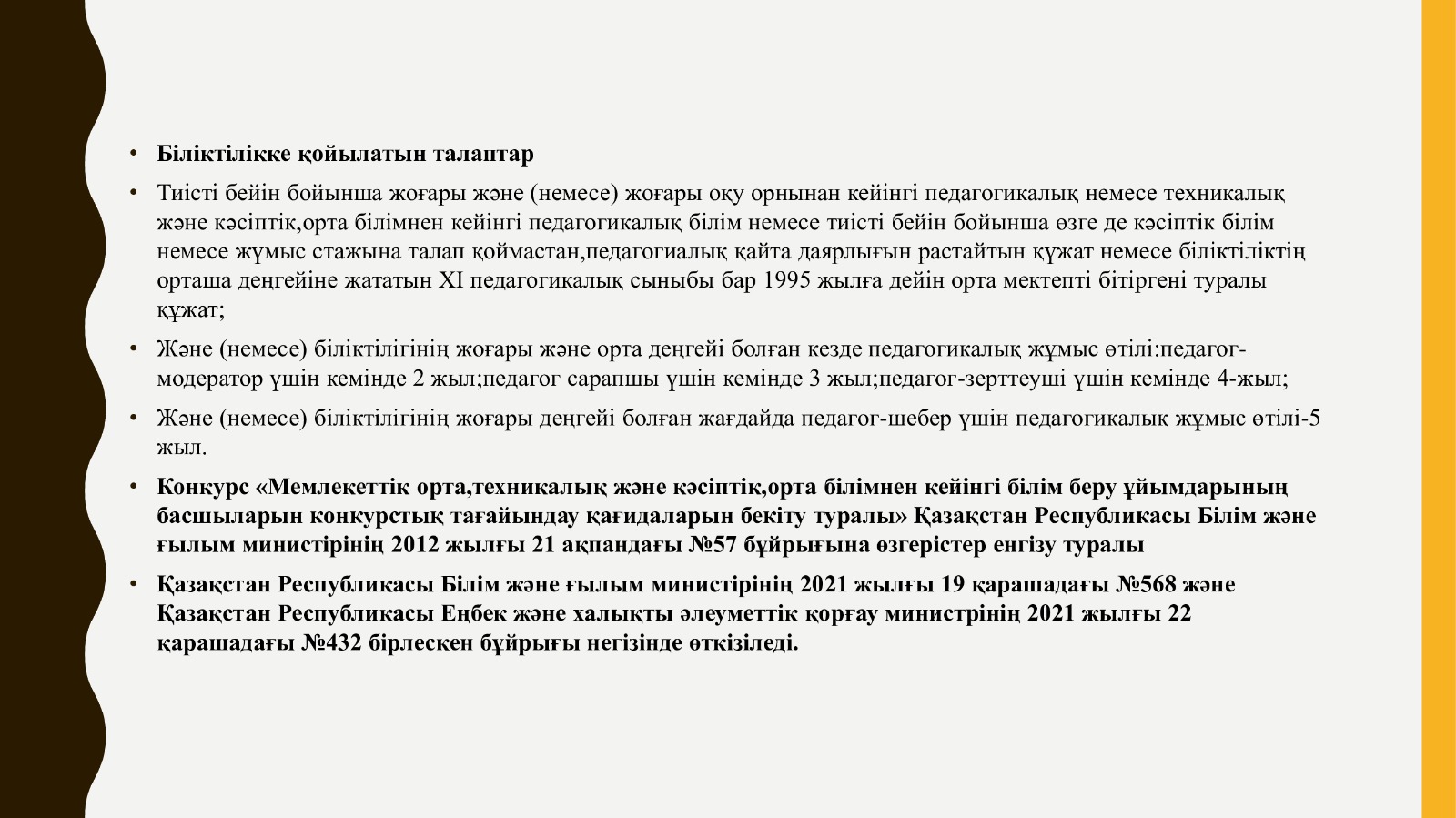 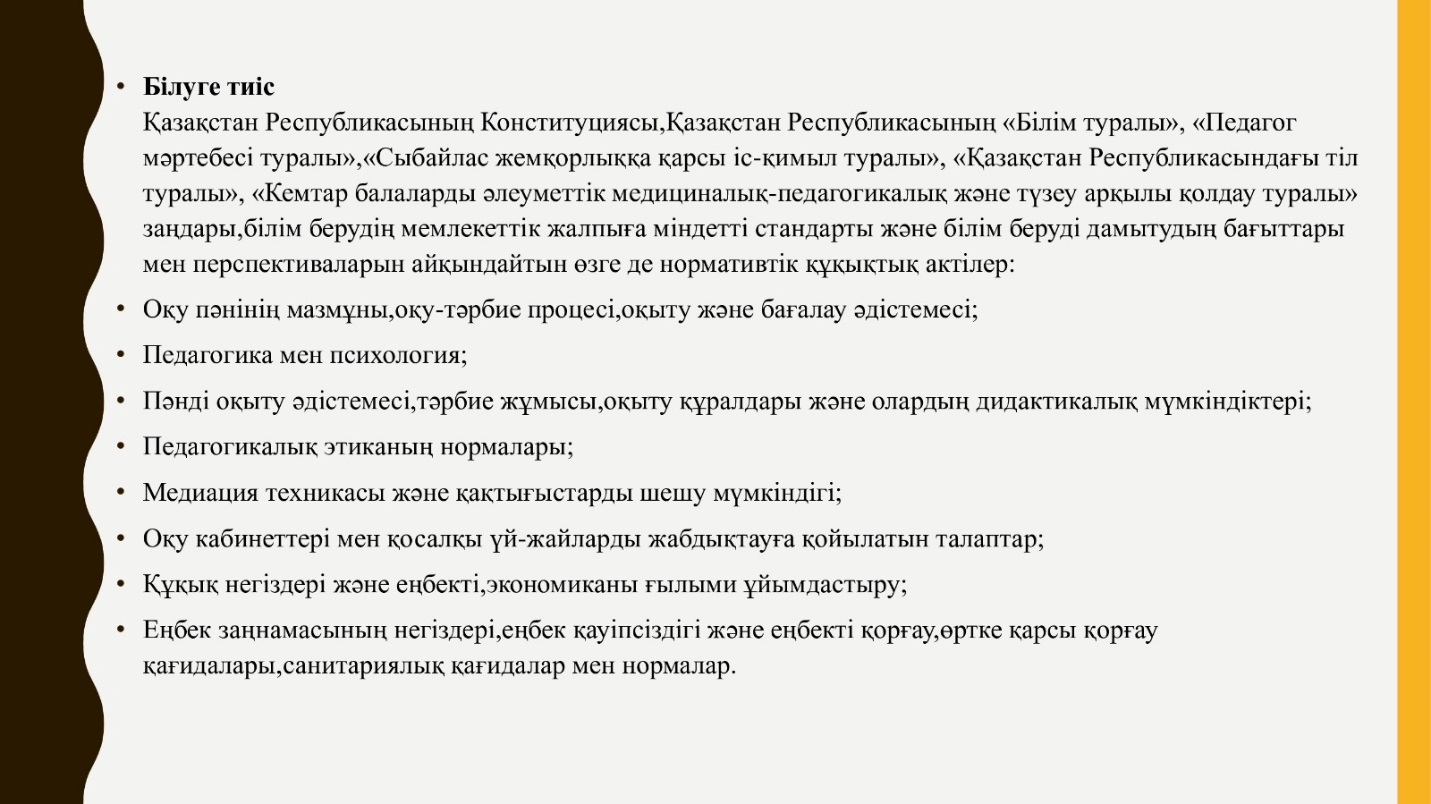 